Date of My Quiz:_________________		Biochemistry Quiz Study GuideDirections: Answer on a separate sheet of paper using the amoeba sisters video worksheet, Frayer model vocabulary, and page 81 and 85-86 of your lab book, as well as notes taken in class.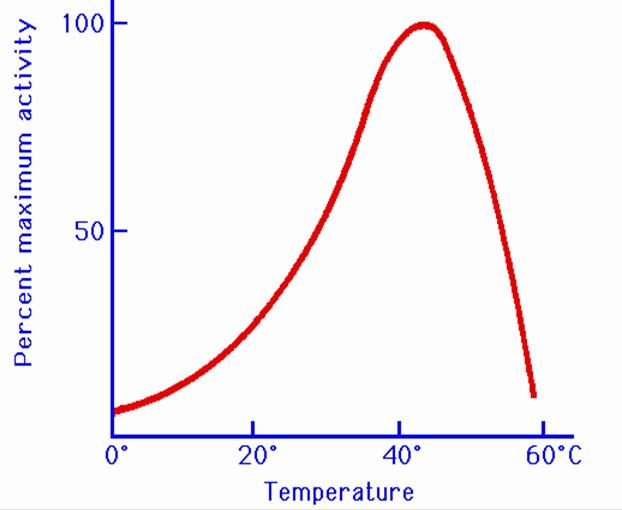 List all four macromolecules and their monomers.What are the main functions for each macromolecule?What are enzymes?Compare and contrast catabolic and anabolic enzymes?Explain how enzymes work? (Be able to use the following vocabulary: substrate, activation energy, active site, enzyme/catalyst, product, macromolecule, and monomer)Why are enzymes considered specific?Describe how saliva chemically breaks down starches. Analyze how temperature affects enzyme activity. What is the optimum temperature for the enzyme in the graph to the right? Identify what macromolecule/monomer Benedicts, Iodine, and Biuret solution test for.Date of My Quiz:_________________		Biochemistry Quiz Study GuideDirections: Answer on a separate sheet of paper using the amoeba sisters video worksheet, Frayer model vocabulary, and page 81 and 85-86 of your lab book, as well as notes taken in class.List all four macromolecules and their monomers.What are the main functions for each macromolecule?What are enzymes?Compare and contrast catabolic and anabolic enzymes?Explain how enzymes work? (Be able to use the following vocabulary: substrate, activation energy, active site, enzyme/catalyst, product, macromolecule, and monomer)Why are enzymes considered specific?Describe how saliva chemically breaks down starches. Analyze how temperature affects enzyme activity. What is the optimum temperature for the enzyme in the graph to the right? Identify what macromolecule/monomer Benedicts, Iodine, and Biuret solution test for.